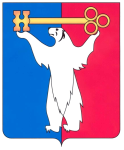 РОССИЙСКАЯ ФЕДЕРАЦИЯКРАСНОЯРСКИЙ КРАЙНОРИЛЬСКИЙ ГОРОДСКОЙ СОВЕТ ДЕПУТАТОВР Е Ш Е Н И ЕО внесении изменений в решение Городского Совета от 21.09.2010 № 28-674 «О налоге на имущество физических лиц»В соответствии с Федеральным законом от 02.11.2013 № 306-ФЗ «О внесении изменений в части первую и вторую Налогового кодекса Российской Федерации и отдельные законодательные акты Российской Федерации», Уставом муниципального образования город Норильск, Городской СоветРЕШИЛ:1. Внести в решение Городского Совета от 21.09.2010 № 28-674 «О налоге на имущество физических лиц» (далее – решение) следующие изменения:- абзац первый пункта 1 решения изложить в следующей редакции:«1. Установить на территории муниципального образования город Норильск следующие ставки налога на имущество физических лиц в зависимости от суммарной инвентаризационной стоимости объектов налогообложения, умноженной на коэффициент-дефлятор, определяемый в соответствии с частью первой Налогового кодекса Российской Федерации:»;- в таблице пункта 1 решения слова «Суммарная инвентаризационная стоимость объектов налогообложения» заменить словами «Суммарная инвентаризационная стоимость объектов налогообложения, умноженная на коэффициент-дефлятор»;- пункт 3 решения исключить;- в пункте 4.1 решения слова «КГБУ «Центр занятости населения города Норильска» заменить словами «КГКУ «Центр занятости населения города Норильска».2. Установить, что налог на имущество физических лиц за 2013 год исчисляется без учета коэффициента-дефлятора.3. Контроль исполнения решения возложить на председателя комиссии Городского Совета по бюджету и собственности Цюпко В.В.4. Решение вступает в силу по истечении одного месяца со дня  опубликования в газете «Заполярная правда».« 17 » декабря 2013 год№ 14/4-280Глава города НорильскаО.Г. Курилов